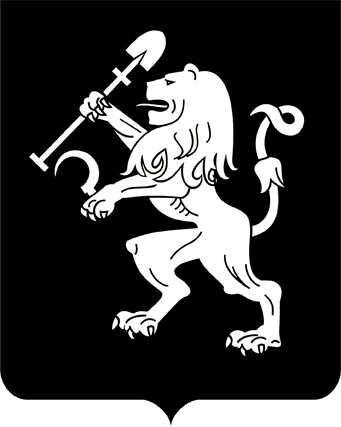 АДМИНИСТРАЦИЯ ГОРОДА КРАСНОЯРСКАПОСТАНОВЛЕНИЕО местах для размещения агитационных печатных материаловпо проведению дополнительных выборов депутата Красноярского городского Совета депутатов по одномандатному избирательному округу № 2В соответствии с п. 7 ст. 54 Федерального закона от 12.06.2002        № 67-ФЗ «Об основных гарантиях избирательных прав и права на участие в референдуме граждан Российской Федерации», п. 7 ст. 41 Закона Красноярского края от 02.10.2003 № 8-1411 «О выборах в органы местного самоуправления в Красноярском крае», руководствуясь ст. 41, 58, 59 Устава города Красноярска,ПОСТАНОВЛЯЮ:1. Утвердить места для размещения агитационных печатных          материалов по проведению дополнительных выборов депутата Крас-ноярского городского Совета депутатов по одномандатному избирательному округу № 2 на территориях избирательных участков города        Красноярска в соответствии с перечнем согласно приложению.2. Настоящее постановление опубликовать в газете «Городские новости» и разместить на официальном сайте администрации города.Глава города                                                                                 С.В. ЕреминПриложение к постановлениюадминистрации городаот____________№__________ПЕРЕЧЕНЬмест для размещения агитационных печатных материалов по проведению дополнительных выборов депутата Красноярского городского Совета депутатов по одномандатному избирательному округу № 2 на территориях избирательных участков Ленинского районаИзбирательный участок № 259пр-т им. газеты «Красноярский рабочий», 30а, остановочный павильон.Избирательный участок № 260ул. 26 Бакинских Комиссаров, 33, остановочный павильон.Избирательный участок № 261ул. Солнечная, 10, магазин.Избирательный участок № 262ул. 26 Бакинских Комиссаров, 28, остановочный павильон.Избирательный участок № 263ул. 26 Бакинских Комиссаров, 9а, рекламный щит СДК «Аэрокосмический».Избирательный участок № 264ул. Рейдовая, 47, остановочный павильон.Избирательный участок № 265ул. Одесская, 3, остановочный павильон.Избирательный участок № 266ул. Глинки, 5, информационный стенд на фасаде МКД.Избирательный участок № 267ул. Энергетиков, 26, информационный стенд на фасаде МКД.Избирательный участок № 268ул. Энергетиков, 20, информационный стенд на фасаде МКД.Избирательный участок № 269ул. Говорова, 48а, остановочный павильон.Избирательный участок № 270ул. Львовская, 37, остановочный павильон.Избирательный участок № 271ул. Львовская, 32, информационный стенд на фасаде МКД.Избирательный участок № 272ул. Львовская, 47а, остановочный павильон.Избирательный участок № 273ул. Волжская, 9, информационный стенд на фасаде МКД.Избирательный участок № 274ул. Волжская, 30, Центр социального обслуживания граждан пожилого возраста и инвалидов Ленинского района.Избирательный участок № 287ул. Борисевича, 22, магазин «Командор».Избирательный участок № 288ул. Борисевича, 8, отдельно стоящий стенд.Избирательный участок № 289ул. Борисевича, 13, отдельно стоящий стенд.Избирательный участок № 290ул. Борисевича, 1г, остановочный павильон.25.02.2021№ 119